Students mobility (Studies SMS) – Mobility periods with the duration of 6 monthsStaff mobility (Academic and Administrative Staff – STA) – Exchange periods with the duration of 7 days (5 working days + 2 travel days)University of Porto,  MOBILE+2 projectDeadline  3rd of October 2016Deadline  3rd of October 2016Mobility for International Learning Experiences 2 Erasmus+ ProgrammeOpen CallMOBILE+2 Project 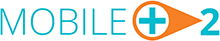 Source Undergraduate- MSc- Ph.D.- Teaching- Administrators Types of grants -Very good/excellent academic results in the field of study/research.-Submitted proposal in the fields of study considered as priority by the MOBILE+2 countries/partners.- Applicant’s academic potential.- Exchange proposal impact at individual, institutional and regional levels.- Level of language proficiency in order to successfully complete the proposed exchange.-Motivation letter- Recommendations- Work/research experience and professional qualification.-Cross-cutting related issues (gender balance, equal opportunities, being part of a vulnerable group)Entry requirements-Undergraduate studies: Must be enrolled at least in the second year of higher education studies in order to be eligible to undertake an exchange period abroad.-For Master studies: Must have completed at least one semester at the home institution before undertaking an exchange period.-For Doctorate studies: Must have completed at least one year of studies and have already a research project.-For academic and administrative staff: Must work (full-time) at a partner institution of the project in order to be eligible to apply for a grant.All applicants must receive the formal support of their home institution, through the issuing of a support letter (this documents is mandatory at the application stage).Erasmus+ enables students to study or train abroad more than once as Erasmus+ students as long as the minimum duration for each activity and a total maximum of 12 months per study cycle is respected.Entry requirementsDurationRequired Documents- Formal Identity Document (mandatory for all applicants).- Passport (optional when a formal identity document has been uploaded)-Certificate proving the obtained degree –In the case of having achieved more than one academic degree, the uploaded file must contain the scan of all documents (mandatory for Master and Doctorate applications).-Transcript of Records - all courses taken and grades obtained. (Mandatory for Undergraduate, Master, Doctorate)-Statement of support from the University of origin - This document must be issued by a professor or by the respective academic department of the applicant. It must be dated, signed and stamped by the home institution, otherwise it will not be considered valid and the application will be immediately excluded. (Mandatory for all applicants)-Statement issued by the home institution regarding the applicant’s enrollment in the degree course (Mandatory for Undergraduate, Master, Doctorate)-Statement of the partner institution with a brief description of the applicant’s main activity. This document must be dated, signed and stamped by the institution, otherwise it will not be considered valid and the application will be immediately excluded. (Mandatory for Academic and Administrative Staff)- Certificate of language skills – In cases when institutions do not require it, it is optional.--Proposed Study Plan - (Mandatory for Undergraduate, Master, Doctorate)-Document that specifically proves your physical disability - For example: declaration of honor from a doctor; recent medical exam; etc. In case you fail to do so we will not consider you as a candidate with a physical disability. (Optional)--Document that specifically proves your vulnerable socio-economic situation. This document must be dated, signed and stamped by the issuing entity. In case you fail to do so the MOBILE+2 will not consider you as a candidate in particularly vulnerable socio-economic situation. (Optional)- Document that specifically proves your social/political vulnerable situation. This document must be issued by a recognized authority and must also be dated, signed and stamped by the issuing entity. (Optional)-Other documents relevant for the applicationAll mandatory documents for the application must also be uploaded online through the application form.All mandatory documents for the application must also be uploaded online through the application form.More information and application form at Porto Unihttp://mobileplus2.up.pt/Contact the MOBILE + 2 Management Team @ international@reit.up.ptMore information at Cairo UniInternational Relations OfficePhone:- 02 35764760Email:-info@iro.cu.edu.egFinanceOriginMonthly allowanceBachelor, MA, PhD.   800 EUR/month Amount per diem - From the partner institutions to the U.Porto: 120 EUR 